          TORNEO INTERBARRIOS   2022 / 2023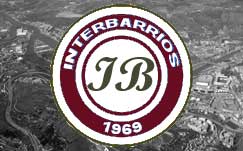 Acta oficial de la Jornada 11 celebrada el 15 de enero de 20231.- ResultadosApertura El resultado del encuentro ha sido Zabala 0 – Yepronor 5.El representante del Zabala ha reclamado alineación indebida del jugador nº 15 del Yepronor al árbitro, nuevo en este partido.Dado que estaba Anselmo presenciando el encuentro, se han verificado las Fichas entregadas por el Yepronor comprobándose que el titular de ese dorsal y ficha no era el que estaba participando en el partido por lo que se da el partido por perdido al Yepronor por el resultado de 4-0 imponiéndosele además la sanción de 24 euros de multa.Tras todo ello, el Zabala resulta ganador del Torneo Apertura. 2.- Clasificación3.- Próxima jornada ( 22 enero 2023 )COPA – Octavos de final (a partido único)        En caso de empate al final del tiempo reglamentario se lanzarán penalties para determinar el equipo ganador del encuentro.        Dos de los equipos perdedores se repescarán para jugar por los puestos 1º a 8º según el resultado del sorteo ya realizado y que se hará público tras finalizar todos los partidos de la jornada a través de la web del Torneo y del grupo whatsapp de los responsables.4.- Tarjetas de la jornadaEtxebarri Cafeterosamarilla al nº 3amarilla al nº 8amarilla al nº 13amarilla al nº 27.Kokyamarilla al nº 12.Unireaamarilla al nº 3roja directa al nº 9 (Gicuta Corleciuc) por dar una patada a un contrario sin balón.Se le sanciona con 4 partidos de suspensión y 24 euros de multa considerando también que es reincidente. La Perla del Oesteamarilla al nº 7amarilla al nº 14amarilla al entrenador.La Sedeamarilla al nº 5.Atlantic Islesamarilla al nº 6amarilla al nº 20.Yepronoramarilla al nº 15.Se da por perdido el partido por 4-0 y se sanciona también con 24 euros al Yepronor por alineación indebida de su nº 15 tras ser reclamada por el Zabala y una vez comprobado que el portador de ese dorsal / licencia no era el que figuraba en la Ficha.8 40amarilla al nº 13. Zabalaamarilla al nº 17amarilla al nº 19. 5.- SancionesNo podrán jugar el próximo domingo los siguientes jugadores / entrenadores:6.- Fichas y Actas.Todos los equipos deberán entregar a la Junta Directiva dos juegos del nuevo modelo de fichas incluyendo el nuevo texto, fotografía reciente de cada jugador, sus datos así como su firma.Una vez sellados, uno de los ejemplares se devolverá a cada equipo y servirá para acreditar a los jugadores participantes.Rogamos el estricto cumplimiento en este asunto a fin de evitar problemas que puedan surgir en casos de reclamaciones de otros equipos.El plazo de entrega es el domingo de la 5º jornada, fecha a partir de la cual serán de obligatoria utilización.Todos los equipos deben tener sus fichas de la web debidamente cumplimentadas (datos de cada jugador, nº de licencia y dorsal) que deben coincidir con el Acta que se entrega cada domingo al árbitro.El incumplimiento de esta obligación conlleva la sanción oportuna así como la posibilidad de que se aplique “alineación indebida”.Por ese motivo se ruega a todos los delegados se ocupen de mantener actualizadas las fichas.El nuevo modelo de Acta que se debe utilizar está a disposición de todos los equipos en la web del Torneo.Cada equipo tiene obligación de presentar, debidamente cumplimentado, al árbitro el Acta antes del comienzo del encuentro, bien entendido que esta obligación se tiene que cumplir elaborándolo incluso a mano, no eximiendo de esta obligación a ningún equipo el que no se pueda sacar directamente de la web.Tambíén deberán entregarse, desde la jornada del 13-noviembre-2022 inclusive, las fichas de los jugadores al árbitro antes del inicio del encuentro para que, si fuera necesario, se pudiese identificar a algún participante.Las fichas serán recogidas por el representante del equipo tras firmar el Acta al acabar el partido. 7.- Pagos a realizar.La cuota para esta temporada será de 1.500 euros para los equipos que venían participando desde años anteriores.Esta cuota es inferior en 526,55 euros al coste real estimado, tomándose ese importe del remanente existente.Los equipos nuevos deberán pagar la cantidad total de 2.500 euros debido a que no tienen bonificación con cargo al remanente y además deben pagar, durante cada una de las primeras 3 temporadas, la cantidad de 700 euros como “Cuota de incorporación” para que, al finalizar este periodo, alcancen los mismos derechos que los equipos antiguos.El calendario de pagos se acompaña más abajo.Igualmente, el importe de las multas pendientes de la temporada anterior  debe pagarse antes del 4 de octubre de 2022.Los equipos nuevos tiene además que pagar la “Cuota de incorporación” derivada de que durante tres temporadas deben equilibrar su saldo con el del resto de los equipos participantes en el Torneo.Por ello se ha establecido para ellos, las siguientes cantidades adicionales a la cuota general de esta temporada:- Etxebarri: 700,00 euros (cada una de las temporadas 2022/23, 2023/24 y 2024/25).Los plazos de pago se han indicado al propio equipo estando sujetos a los plazos definidos para todos los equipos en el calendario general de pagos acordados en la reunión general.El calendario de pagos será por tanto:Se recuerda que cada semana de retraso se sancionará con una multa por importe del 4% semanal de la deuda pendiente y a partir de la tercera semana de retraso se podrá expulsar al equipo del Torneo.8.- Aspectos especiales por la situación actual.A.- Página webAunque la página web no funciona correctamente, será ésta el canal oficial de comunicación del Torneo así como el grupo whatsapp existente.Al grupo whatsapp solo tendrá acceso un representante de cada equipo.Todos los equipos deben mantener actualizados sus jugadores y técnicos en el apartado correspondiente.9.- Pagos pendientes a esta fecha.Sin considerar el importe de las multas al 31-12-2022 (se deben pagar antes del 24-1-2023) y la cuota del 16-1-2023, las cantidades pendientes a esta fecha son las siguientes:Por cada lunes siguiente las cantidades pendientes serán incrementadas por la multa correspondiente a su retraso.Al superar en 2 semanas la deuda, los equipos quedan suspendidos del Torneo en tanto paguen las cantidades pendientes.Por tanto, si no están al corriente en sus pagos para el miércoles 18 de enero de 2023, NO JUGARÁN desde la jornada del 22 de enero de 2023 inclusive hasta que lo estén.  				---------- 00000 ----------EquipogolesEquipogolesLa Sede2Tartanga28 400Koky3Etxebarri Cafeteros3La Perla del Oeste2Zabala4Yepronor0Atlantic Isles4Unirea3San Agustín0Pindepa0PuestoEquipoPartidosPartidosPartidosPartidosGolesGolesPuntosPuestoEquipojugganempperFavorContraPuntos  1Zabala118033023242Koky1172232162338 40117132721224Yepronor116143125195La Perla del  Oeste116143121196Etxebarri Cafeteros115332317187Unirea115153326168Pindepa114252427149San Agustín1132619301110Atlantic Isles112271631811Tartanga112272942812La Sede1113718296PartidoCampoHoraEquiposEquiposAEtxebarri9ZabalaKokyBLa Arboleda11YepronorPindepaCArrankudiaga11San AgustínAtlantic IslesDArrankudiaga9La SedeUnireaEArteaga98 40TartangaFLa Arboleda9La Perla del OesteEtxebarri CafeterosJugador / entrenadorEquipoSancionado sin jugar durante las fechas siguientes (ambas incluidas)Sancionado sin jugar durante las fechas siguientes (ambas incluidas)ObservacionesJugador / entrenadorEquipoinicialfinalObservacionesRubén Fernández Iglesias (nº 2)Zabala2-10-202231-12-2023Se le sanciona con 32 partidos de suspensión y 48 euros de multa por dar patadas en la cabeza y cuerpo de un contrario estando éste en el suelo sin defensa.La fecha final de suspensión se concretará según el nº de partidos en que intervenga el equipo.Acta del 12-6-2022Marius Jecu (nº 11)Unirea6-11-202230-6-2024Se le sanciona con 32 partidos de suspensión y 48 euros de multa por agredir al árbitro en el partido contra La Perla del Oeste.Acta del 23-10-2022Roberto Olmedo Ruiz (nº 22)8 4018-12-202222-1-2023Se le sanciona con 3 partidos de suspensión y 36 euros de multa por insultar al árbitro y posteriormente, al terminar el partido, saltar al campo y proferir nuevos insultos.Acta del 4-12-2022Nicu Gabriel Medeleanu (nº 3)Unirea15-1-202322-1-2023Se le sanciona con 2 partidos de suspensión y 24 euros de multa por las reclamaciones y protestas sin fundamento, falta de respeto y nula educación hacia el árbitro desde el inicio del encuentro.
Acta del 18-12-2022Jorge David Cardús Medina (nº 16)8 4015-1-20235-2-2023Se le sanciona con 4 partidos de suspensión y 36 euros de multa por pelear con un contrario.Acta del 18-12-2022Youssef Elovabde (nº 9)Pindepa15-1-20235-2-2023Se le sanciona con 4 partidos de suspensión y 36 euros de multa por dar un cabezazo en el pecho a un contrario estando el juego parado.Acta del 18-12-2022Ioritz Jiménez Hernández(nº 9)Zabala15-1-202330-6-2023 Se le sanciona con 16 partidos, 48 euros de multa y la obligación de arbitrar cuando se le indique durante esta temporada  por los hechos indicados en el Acta del 18-12-2022.Esta sanción se alargará hasta 30-6-2024 si se niega a arbitrar los partidos que se le asignen.Juan Luis Uranga Romano (nº 11)Zabala15-1-20235-2-2023Se le sanciona con 4 partidos de suspensión y 36 euros de multa por pelear con un contrario.
Acta del 18-12-2022Diego López Torres 
(nº 21)Zabala15-1-202330-6-2024Se le sanciona con 32 partidos de suspensión, 48 euros de multa y el coste de solucionar la rotura de la correa del reloj del árbitro por agredirle.Acta del 18-12-2022Sergio Fidel Segovia(nº 25)Zabala15-1-20232-4-2023Se le sanciona con 12 partidos de suspensión y 36 euros de multa por entrar al campo para agredir al árbitro.Acta del 18-12-2022Roger Andriel Camacho Pérez (nº 26)Zabala15-1-202322-1-2023Se le sanciona con 2 partidos de suspensión y 24 euros de multa por insultar al árbitro.Acta del 18-12-2022Gicuta Corleciuc (nº 9)Unirea22-1-202312-2-2023Se le sanciona con 4 partidos de suspensión y 24 euros de multa por pegar una patada sin balón a un contrario siendo reincidente.Acta del 15-1-2023fechaCantidad acumulada que cada equipo debe llevar pagada (sin incluir multas)Cantidad acumulada que cada equipo debe llevar pagada (sin incluir multas)fechaEquipo nuevoResto de equiposPara el día10-10-2022600 euros300 eurosPara el día7-11-20221.200 euros600 eurosPara el día12-12-20221.600 euros900 eurosPara el día16-1-20232.100,00 €1.200 eurosPara el día6-2-20232.500,00 €1.500 eurosEquipoImporte pendiente (1)Yepronor (2)237,12 eurosUnirea (2)138,86 euros8 40 (2)71,55 euros